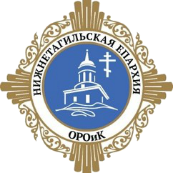 НИЖНЕТАГИЛЬСКАЯ ЕПАРХИЯРУССКОЙ ПРАВОСЛАВНОЙ ЦЕРКВИ (МОСКОВСКОГО ПАТРИАРХАТА)ОТДЕЛ РЕЛИГИОЗНОГО ОБРАЗОВАНИЯ И КАТЕХИЗАЦИИ622052, г. Нижний Тагил, ул. Лесная, 20. Тел.: +7 (902) 275-28-31, e-mail: sofya_oro@mail.ru, сайт: tagiloro.ruПОЛОЖЕНИЕЕпархиальный конкурс детского творчества«Буквица красная»Епархиальный конкурс детского рисунка «Буквица красная» (далее по тексту «Конкурс») проводится в рамках «Дня славянской письменности и культуры».1. УЧРЕДИТЕЛИ И ОРГАНИЗАТОРЫУчредитель конкурса – Нижнетагильская Епархия РПЦ (МП).Организаторы конкурса – Отдел религиозного образования и катехизации Нижнетагильской епархии.ЦЕЛИ И ЗАДАЧИ КОНКУРСАСоздание условий для изучений истории своей семьи и истории славянской письменности.Развитие творческих способностей ребенка.УСЛОВИЯ ПРОВЕДЕНИЯ КОНКУРСАКонкурс детского творчества проводится в области изобразительного искусства.Отдел религиозного образования и катехизации Нижнетагильской Епархии имеет право использовать фотографии работ в СМИ и издательской деятельности.В конкурсе могут принимать участие учащиеся общеобразовательных (средних), средне-специальных учебных заведений, учреждений дополнительного образования, воскресных школ, воспитанники дошкольных и других детских учреждений. Конкурс проводится в четырех возрастных категориях:первая группа 4–6 лет вместе с мамой, папой;вторая группа 7–9 лет;третья группа 10–13 лет;четвертая группа 14–17 лет.Работы не рецензируются;Работы возвращаются в первую неделю после окончания Конкурса, невостребованные работы не хранятся. ЗАДАНИЕ КОНКУРСАВсем участникам предлагается изучить историю своей фамилии и создать герб своей семьи, в основе работы, должна быть первая буква фамилии, которую носит семья, в виде славянской буквицы.Разработать орнамент и дать цветовое решение, также на гербе необходимо отразить с помощью символов род занятий семьи.   Составить небольшой рассказ о семье, отразив в нем историю происхождения фамилии и возможный род занятий, а также рассказать о династических профессиях, если они есть (для всех категорий, кроме категории 4–6 лет).РАСПРЕДЕЛЕНИЕ ПРИЗОВЫХ МЕСТ В КОНКУРСЕОбщее количество призовых мест в трех номинациях – 12 (двенадцать) В возрастной категории 4–6 лет присуждаются:             1-е место – одно;             2-е место – одно;             3-е место – одно.В возрастной категории 7–9 лет присуждается:1-е место – одно;2-е место – одно;3-е место – одно.В возрастной категории 10–13 лет присуждается:1-е место – одно;2-е место – одно;3-е место – одно.В возрастной категории 14–17 лет присуждается:1-е место – одно;2-е место – одно;3-е место – одноНа усмотрение конкурсного жюри количество призовых мест может перераспределяться в зависимости от количества участников в возрастной категории и качества представленных работ.ПРОВЕДЕНИЕ КОНКУРСА            - Фотографии конкурсных работ (не более 5 от учреждения) вместе с заявкой (файл в формате doc. не скан не фото) участники присылают на электронную почту: sofya_oro@mail.ru. до 13 мая 2024 года.Образец Заявкана участие в Епархиальном конкурсе детского рисунка«Буквица красная»От _________________________________________________________________(полное название, адрес и контакты ОУ)                      От учреждения принимаются не более 5 работ.             -Также необходимо заполнить электронную заявку по ссылке  https://docs.google.com/spreadsheets/d/16Hj3mPsKdZbzVKVtgtmX6AuPM5wOULg0PxYB3g7X52U/edit?usp=sharing - Требования к фотографиям: Фотографии должны быть подписаны Фамилия, Имя, возраст, например, Коркунова Анна 10 лет.- Итоги Конкурса подводятся до конца мая того года, в котором проводится Конкурс.Для оценки работ (определения победителей) формируется жюри Конкурса (представители Нижнетагильского музея изобразительных искусств, сотрудники Нижнетагильской Епархии, художник-педагог) под председательством руководителя Отдела религиозного образования и катехизации Нижнетагильской Епархии  Критерии отбора победителей при оценке творческих работ:Соответствие работы заданию конкурсаОригинальность сюжетно-образного решенияВладение основами художественной грамотыКачество исполнения и оформления работыСоответствие рассказа о семье заданию конкурсаТРЕБОВАНИЯ К КОНКУРСНЫМ РАБОТАМРаботы могут быть выполнены в следующих техниках:-Живопись, графика (гуашь, акрил, акварель, маркеры цветные, карандаш цветной, пастель, тушь)-Прикладное искусство (батик, ткачество, вышивка)-Современные технологии (фотография, коллаж, компьютерная графика)В работе не используются пищевые продукты;Герб семьи должен быть нарисован на формате А5Рассказ написан «от руки», на отдельном листе.Файл-фотографию присылаемых работ необходимо подписать, указав Фамилию и имя ребенка, выполнившего работу, а также указать возраст, например, Коркунова Анна 10 летПОДВЕДЕНИЕ ИТОГОВ КОНКУРСАИтоги конкурса публикуются на сайте Нижнетагильской епархии Русской Православной Церкви TagilEparhiya.ru, на сайте отдела религиозного образования и катехизации Нижнетагильской епархии Tagiloro.ru, а также в группе Отдела в социальной сети ВКонтакте до 31 мая 2024 годаПо итогам Конкурса может проводиться выставка и издаваться каталог работ, представленных на Конкурс в текущем году. НАГРАЖДЕНИЕ ПОБЕДИТЕЛЕЙ И УЧАСТНИКОВ КОНКУРСА           Участники Конкурса награждаются сертификатами участника, победители награждаются дипломами и памятными подарками (для участников, занявших 1 место предусмотрен специальный приз штамп, изготовленный по рисунку семейного герба, выполненного ребенком), педагоги награждаются благодарственными письмами.№п/пФамилия, имя, ребенкаВозрастНазваниеработыФ. И. О.педагога, электронная почта, телефон1Герб семьи……….2345